Particle not in v (or u) element or particle jumped over v (or u) elementElizabeth North, 3/14/14These errors can occur when there are single-grid-width channels in the hydrodynamic model which appear to be parallel to the grid when grid cells are rectilinear (no curvature). The LTRANS boundary maker creates a boundary but there may not be a v or u element inside the boundary so the particle can be inside the model domain but not within an element, resulting in the errors above. I took the following steps to manually correct the model by forcing the creation of elements by setting the mask value of nodes to water when elements were being generated. Here are the steps:1. I ran the model with 100,000 particles distributed evenly throughout the model domain to find to locations where the model was having problems. I ran with ErrorFlag = 3  in LTRANS.data so that particles would stop moving and return an error in the ErrorLog.txt file.  The ErrorLog.txt lists the particle numbers. I added code in LTRANS.f90 to print out the x/y location of the particle numbers that were having problems (see ‘!ewn grid’ in code for my additions to LTRANS v.2b):             OPEN(210,FILE='ErrorLog.txt',POSITION='APPEND')            SELECT CASE (ele_err)              CASE(4)                write(210,21) n,ix(3)              CASE(5)                write(210,22) n,ix(3)              CASE(6)                write(210,23) n,ix(3)                write(210,*) par(n,pX),par(n,pY),par(n,pZ)   !ewn grid            END SELECT2. I visualized the locations of the model boundary (xybounds.bln created by LTRANS when BoundaryBLNs = .TRUE. in LTRANS.data) and made files with the following information: v-mask node locations and values (v_mask.csv), the v_element locations (v_elements.bln), and the node numbers of the v_elements (v_element_node_numbers.csv). The .bln files are used to create basemaps in Surfer. The code that created these files is in the section of the hydrodynamic module that is pasted below. Search for the name of the file to see it. See Fig. 1 and 2 to see location of missing elements. 3. I set the mask value to 1 at a node that was part of the missing element, let LTRANS create the elements, then set the mask value back to zero. The node number was read off of the plot created in set #2. The code simply looked like this:     v_mask(124975)=1  !ewn grid        See more in the hydrodynamic module pasted below. 4.  Change the number of wet elements in the parameter module so that dimensions of the v and u elements include the new elements:    u_elements = wetU + 2      !  u  elements with at least one corner with mask_u=1 !ewn grid    v_elements = wetV + 25     !  v  elements with at least one corner with mask_v=1 !ewn gridThis code in the hydrodynamic module helped me make sure they were the same:    write(*,*) 'u_elements', u_elements    !ewn grid    write(*,*) 'count with adjusted nodes',count   !ewn gridNote:  setting nodes that were land to water to create the elements, and then setting them back to land, will not influence current velocities because u and v velocities are multiplied by the mask values (u_m, v_m) when they are read in so will be set to zero. Section of Hydrodynamic model that was changed (search for !ewn grid to see changes):    ! *************************** CREATE ELEMENTS *****************************    !Store Mask Values to multiply by...    m_r = mask_rho    m_u = mask_u    m_v = mask_v    ! ~~~~~~~~~~~~~~~~~~~~~~~~~~~~~~~~~~~~~~~~~~~~~~~~~~~~~~~~~~~~~~~~~~~~~~~~~    ! ~  4B. Prepare Elements (i.e., assign ID numbers to rectangular grids)  ~    ! ~~~~~~~~~~~~~~~~~~~~~~~~~~~~~~~~~~~~~~~~~~~~~~~~~~~~~~~~~~~~~~~~~~~~~~~~~    write(*,*) 'create elements'    ! Convert rho nodes lon/lat to x/y coordinates    do j=1,uj      do i=1,vi        x_rho(i,j) = lon2x(lon_rho(i,j),lat_rho(i,j))        y_rho(i,j) = lat2y(lat_rho(i,j))      enddo    enddo    open(1122,FILE='u_mask.csv',STATUS='REPLACE') !ewn grid    ! Convert u nodes lon/lat to x/y coordinates    do j=1,uj      do i=1,ui        x_u(i,j) = lon2x(lon_u(i,j),lat_u(i,j))        y_u(i,j) = lat2y(lat_u(i,j))        write(1122,*)  x_u(i,j),',',y_u(i,j),',',mask_u(i,j)  !ewn grid      enddo    enddo    close(1122)  !ewn grid    open(1112,FILE='v_mask.csv',STATUS='REPLACE')  !ewn grid    ! Convert v nodes lon/lat to x/y coordinates    do j=1,vj      do i=1,vi        x_v(i,j) = lon2x(lon_v(i,j),lat_v(i,j))        y_v(i,j) = lat2y(lat_v(i,j))        write(1112,*)  x_v(i,j),',',y_v(i,j),',',mask_v(i,j) !ewn grid      enddo    enddo    close(1112) !ewn grid    ! Assign mask values to rho nodes     count = 0    do j=1,uj      do i=1,vi        count = count + 1   !move to next node number            !cycles through each variable replacing the vi,uj part with count            !  essentially giving it node numbers        rho_mask(count) = mask_rho(i,j)        rho_angle(count) = angle(i,j)      enddo    enddo    open(1123,FILE='u_node_numbers.csv',STATUS='REPLACE')   !ewn grid    ! Assign mask values to u nodes    count = 0    do j=1,uj      do i=1,ui        count = count + 1   !move to next node number            !cycles through each variable replacing the vi,uj part with count            !  essentially giving it node numbers        u_mask(count) = mask_u(i,j)        write(1123,*)  x_u(i,j),',',y_u(i,j),',',count,',',u_mask(count)  !ewn grid      enddo    enddo    close(1123)  !ewn grid    open(1113,FILE='v_node_numbers.csv',STATUS='REPLACE')  !ewn grid    ! Assign mask values to v nodes    count = 0    do j=1,vj      do i=1,vi        count = count + 1   !move to next node number            !cycles through each variable replacing the vi,uj part with count            !  essentially giving it node numbers        v_mask(count) = mask_v(i,j)        write(1113,*)  x_v(i,j),',',y_v(i,j),',',count,',',v_mask(count) !ewn grid      enddo    enddo    close(1113)  !ewn grid    ! Create matrix that contains the node numbers for each rho element    count = 0    do j=1,uj-1                         !z2v3.2      do i=1,vi-1        count = count + 1        r_ele(1,count) = i + (j-1)*vi        r_ele(2,count) = i + 1 + (j-1)*vi        r_ele(3,count) = i + 1 + j*vi        r_ele(4,count) = i + j*vi      enddo    enddo    ! Create matrix that contains the node numbers for each u element    count = 0    do j=1,uj-1                         !z2v3.2      do i=1,ui-1        count = count + 1        u_ele(1,count) = i + (j-1)*ui        u_ele(2,count) = i + 1 + (j-1)*ui        u_ele(3,count) = i + 1 + j*ui        u_ele(4,count) = i + j*ui      enddo    enddo    ! Create matrix that contains the node numbers for each v element    count = 0    do j=1,vj-1                         !z2v3.2      do i=1,vi-1        count = count + 1        v_ele(1,count) = i + (j-1)*vi        v_ele(2,count) = i + 1 + (j-1)*vi        v_ele(3,count) = i + 1 + j*vi        v_ele(4,count) = i + j*vi      enddo    enddo    ! Create matrix that contains only the rho elements that contain a node    ! whose mask value = 1 (i.e., it has at least one water point).     count = 0    do i=1,max_rho_elements      inele = 0      !using the mask determine if any of the nodes for the current      !  element are inbounds, if so set inele to 1      if( rho_mask(r_ele(1,i)) .EQ. 1) inele=1      if( rho_mask(r_ele(2,i)) .EQ. 1) inele=1      if( rho_mask(r_ele(3,i)) .EQ. 1) inele=1      if( rho_mask(r_ele(4,i)) .EQ. 1) inele=1              !z2v3.2      !if inele = 1 then at least one of the three nodes for this element      !  are in bounds.      if( inele .EQ. 1 ) then        count = count + 1        !create array of elements that contain at least one node in bounds        RE(1,count) = r_ele(1,i)        RE(2,count) = r_ele(2,i)        RE(3,count) = r_ele(3,i)        RE(4,count) = r_ele(4,i)                            !z2v3.2      endif    enddo    u_mask(40750)=1  !ewn grid    ! Create matrix that contains only the u elements that contain a node    ! whose mask value = 1 (i.e., it has at least one water point).     count = 0    do i=1,max_u_elements      inele = 0      !using the mask determine if any of the nodes for the current      !  element are inbounds, if so set inele to 1      if( u_mask(u_ele(1,i)) .EQ. 1) inele=1      if( u_mask(u_ele(2,i)) .EQ. 1) inele=1      if( u_mask(u_ele(3,i)) .EQ. 1) inele=1      if( u_mask(u_ele(4,i)) .EQ. 1) inele=1                    !z2v3.2      !if inele = 1 then at least one of the three nodes for this element      !  are in bounds.      if( inele .EQ. 1 ) then        count = count + 1        !create array of elements that contain at least one node in bounds        UE(1,count) = u_ele(1,i)        UE(2,count) = u_ele(2,i)        UE(3,count) = u_ele(3,i)        UE(4,count) = u_ele(4,i)                            !z2v3.2      endif     enddo    write(*,*) 'u_elements', u_elements    !ewn grid    write(*,*) 'count with adjusted nodes',count   !ewn grid    u_mask(40750)=0 !ewn grid    v_mask(124975)=1  !ewn grid    v_mask(14823)=1  !ewn grid    v_mask(23861)=1  !ewn grid    v_mask(23864)=1  !ewn grid    v_mask(61075)=1  !ewn grid    v_mask(64966)=1  !ewn grid    v_mask(98039)=1  !ewn grid    v_mask(98040)=1  !ewn grid    v_mask(98041)=1  !ewn grid    v_mask(98042)=1  !ewn grid    v_mask(98046)=1  !ewn grid    v_mask(108558)=1  !ewn grid    v_mask(129954)=1  !ewn grid    v_mask(129454)=1  !ewn grid    v_mask(45484)=1  !ewn grid    ! Create matrix that contains only the v elements that contain a node    ! whose mask value = 1 (i.e., it has at least one water point).     count = 0    do i=1,max_v_elements      inele = 0      !using the mask determine if any of the nodes for the current      !  element are inbounds, if so set inele to 1      if( v_mask(v_ele(1,i)) .EQ. 1) inele=1      if( v_mask(v_ele(2,i)) .EQ. 1) inele=1      if( v_mask(v_ele(3,i)) .EQ. 1) inele=1      if( v_mask(v_ele(4,i)) .EQ. 1) inele=1                    !z2v3.2      !if inele = 1 then at least one of the three nodes for this element      !  are in bounds.      if( inele .EQ. 1 ) then        count = count + 1        !create array of elements that contain at least one node in bounds        VE(1,count) = v_ele(1,i)        VE(2,count) = v_ele(2,i)        VE(3,count) = v_ele(3,i)        VE(4,count) = v_ele(4,i)                            !z2v3.2      endif     enddo    write(*,*) 'v_elements', v_elements   !ewn grid    write(*,*) 'count with adjusted nodes',count  !ewn grid    v_mask(124975)=0  !ewn grid    v_mask(14823)=0  !ewn grid    v_mask(23861)=0  !ewn grid    v_mask(23864)=0  !ewn grid    v_mask(61075)=0  !ewn grid    v_mask(64966)=0  !ewn grid    v_mask(98039)=0  !ewn grid    v_mask(98040)=0  !ewn grid    v_mask(98041)=0  !ewn grid    v_mask(98042)=0  !ewn grid    v_mask(98046)=0  !ewn grid    v_mask(108558)=0  !ewn grid    v_mask(129954)=0  !ewn grid    v_mask(129454)=0  !ewn grid    v_mask(45484)=0  !ewn grid    ! Create matrices of  x/y for rho nodes and depth values in rho node number    !   format     count = 0    do j=1,uj      do i=1,vi        count = count + 1   !move to next node number        !cycles through each variable replacing the vi,uj part with count        !  essentially giving it node numbers        rx(count) = x_rho(i,j)        ry(count) = y_rho(i,j)        depth(count) = romdepth(i,j)      enddo    enddo    ! Create matrices of x/y values for u nodes in u node number format     count = 0    do j=1,uj      do i=1,ui        count = count + 1   !move to next node number        !cycles through each variable replacing the ui,uj part with count        !  essentially giving it node numbers        ux(count) = x_u(i,j)        uy(count) = y_u(i,j)      enddo    enddo    ! Create matrices of x/y values for v nodes in v node number format    count = 0    do j=1,vj      do i=1,vi        count = count + 1   !move to next node number        !cycles through each variable replacing the vi,vj part with count        !  essentially giving it node numbers        vx(count) = x_v(i,j)        vy(count) = y_v(i,j)      enddo    enddo    ! Create matrices of x/y node values for each rho, u, and v element    do j=1,rho_elements      do i=1,4                                          !z2v3.3        r_ele_x(i,j) = rx(RE(i,j))        r_ele_y(i,j) = ry(RE(i,j))      enddo    enddo!    do j=1,u_elements!      do i=1,4                                          !z2v3.3!        u_ele_x(i,j) = ux(UE(i,j))!        u_ele_y(i,j) = uy(UE(i,j))!      enddo!    enddo  open(2223,FILE='u_elements.bln',STATUS='REPLACE')  !ewn grid 3/5/14    4443 format(I2,',',I2)    !ewn grid   do j=1,u_elements     write(2223,4443) 5,0   !ewn grid     do i=1,4       u_ele_x(i,j) = ux(UE(i,j))       u_ele_y(i,j) = uy(UE(i,j))       write(2223,*)  u_ele_x(i,j), u_ele_y(i,j)  !ewn grid       if(i.EQ.4) write(2223,*)  u_ele_x(1,j), u_ele_y(1,j)  !ewn grid     enddo   enddo   close(2223)   !ewn grid  !  do j=1,v_elements  !    do i=1,4                                          !z2v3.3  !      v_ele_x(i,j) = vx(VE(i,j))  !      v_ele_y(i,j) = vy(VE(i,j))  !    enddo  !  enddo  open(2222,FILE='v_elements.bln',STATUS='REPLACE')  !ewn grid 3/5/14    4444 format(I2,',',I2)   !ewn grid   do j=1,v_elements     write(2222,4444) 5,0   !ewn grid     do i=1,4       v_ele_x(i,j) = vx(VE(i,j))       v_ele_y(i,j) = vy(VE(i,j))       write(2222,*)  v_ele_x(i,j), v_ele_y(i,j)  !ewn grid       if(i.EQ.4) write(2222,*)  v_ele_x(1,j), v_ele_y(1,j)  !ewn grid     enddo   enddo   close(2222)  !ewn grid    ! ************************ FIND ADJACENT ELEMENTS *************************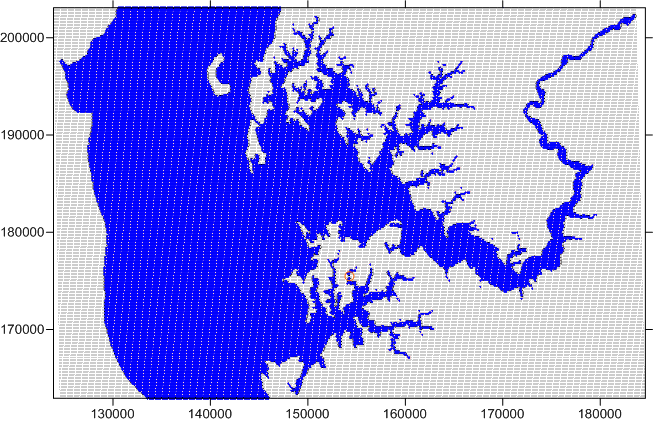 Fig. 1. Missing u-element location (orange circle) in ChopROMS domain.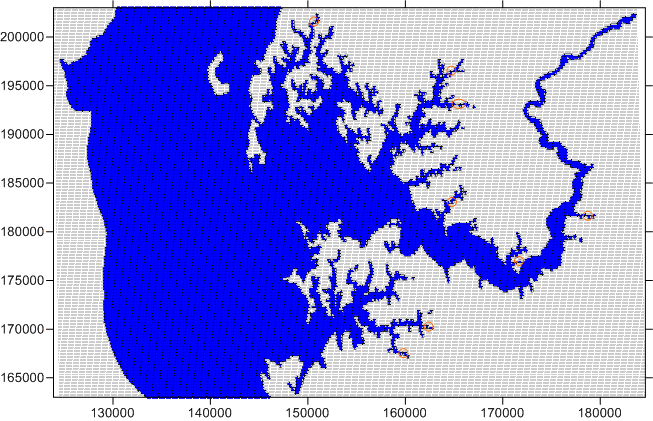 Fig. 2. Missing v-element locations (orange circles) in ChopROMS domain.